Карточка № 2.5)   Решение.Данная функция определена и дифференцируема на множестве всех действительных чисел. f’(х)=-3х2+2х+1. Исследуем знак производной, для этого решим уравнение.f’(x)=0 и отметим корни на координатной прямой. Функция убывает на промежутке (] и на промежутке [1;+)Функция возрастает на отрезке []Длина промежутка возрастания равна .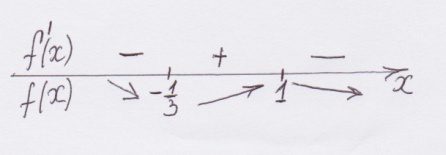 Ответ: 